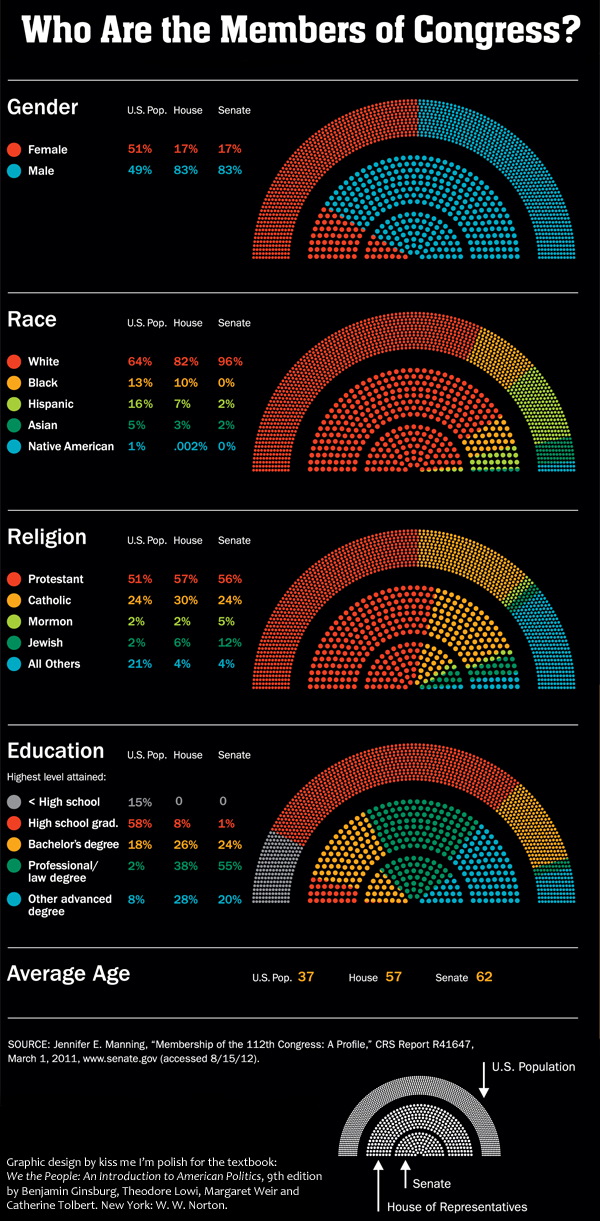 In what significant ways does our Congress differ from the U.S. population?Which house of Congress (Senate or House of Representatives) is a better reflection of the demographic composition of the U.S. population?  What factors might explain why this is?What might be some causes that explain why our Congress isn’t more similar to demographic composition of the American people?What might be some effects of having a Congress whose demographic composition is not similar to the make-up of the American people?Do you see this changing in the near future?Should the make-up of Congress match the American population?  Why or why not?